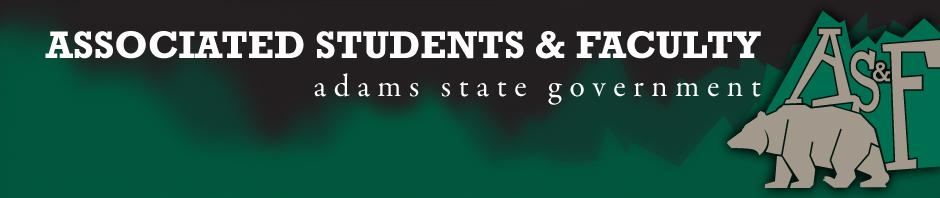 Adams State University Associated Students and Faculty LegislatureBill Number: ASF1718002Club Name: English. Theatre, and Communications SenatorEvent Name or Trip Destination: Senate Seat Total Amount of AS&F Funding: NATotal Club Points: NAAuthor: Sean EriceSponsor: Breanna Rivale Event or Trip InformationWho: Hanna AtkinsonWhat: English. Theatre, and Communications Senator Where: Adams State UniversityWhen: 2017-2018 Academic YearWhy: Involvement Author Contact Information: ericesj@grizzlies.adams.edu Account Information: NAAdditional Information (Platform): On the eve of my tenth year of life, I made two important decisions. Firstly, I decided that I was destined to be a volleyball player. Secondly, that I would save the planet. Over a decade later, I find myself in the midst of my first decision coming to s less-than-delicate close. My identity, while slightly shaken, is not crumbling. For that “I thank whatever gods may be for my unconquerable soul AS&F may not be my end goal of making the planet a better place. Neither will beginning a spin class or joining EARTH Club, but to promote a stronger community of young and old weak, powerful, different genders, ethnicities, backgrounds and preferences…this may be the place for me to begin. Assessment Rubric:Role of a Senator ·      Maintain a minimum 2.0 GPA·      Attend all AS&F Meetings ·      Sponsor Legislation·      Author Legislation·      Voting power in all mattersI, Sean Erice, present this bill for consideration of and approval by the Associated Students and Faculty Senate, this 25th day of September, 2017.Implementation: Upon approval, be it enacted that:The proposed bill become adopted in favor of recognition by the AS&F Senate, and that:Hannah Atkinson and will immediately assume the responsibilities and duties of the office of English. Theatre, and Communications Senator.VOTE: Yeas_____ Nays______ Abs_______Complete applicable sections:ADOPTED at ______________ meeting of the AS&F Senate on ___________.BILL did not pass at ______________ meeting of the AS&F Senate on ________.BILL will be reconsidered on ___________________.Approved/Disapproved by AS&F President_______________________________